La maîtresse nous a apporté une citrouille. 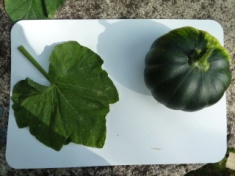 Elle nous a montré des plants représentant les étapes de la croissance d’une citrouille.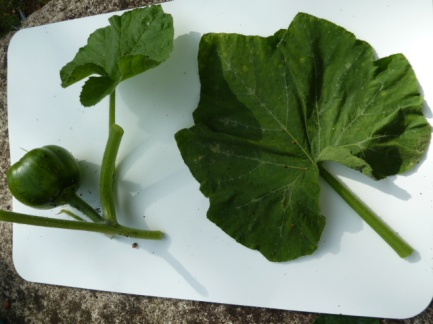 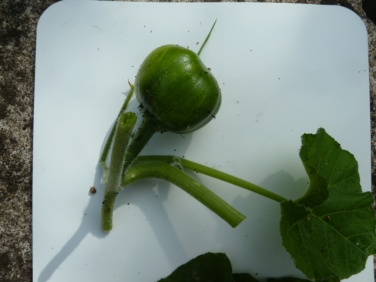 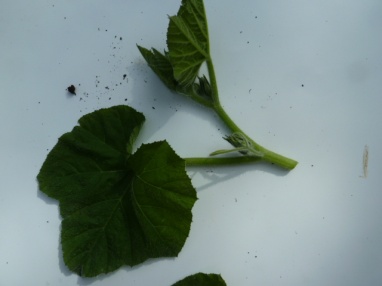 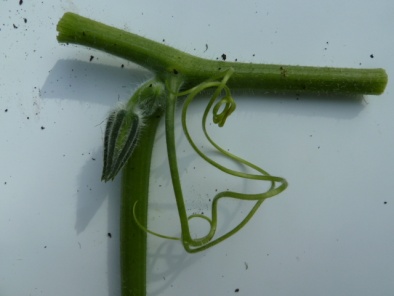 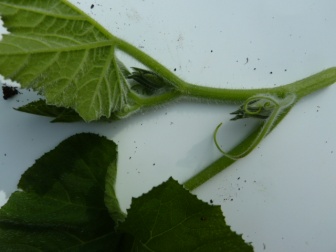 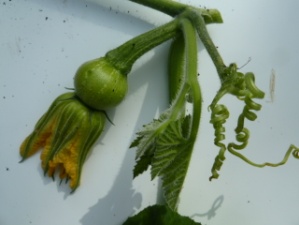 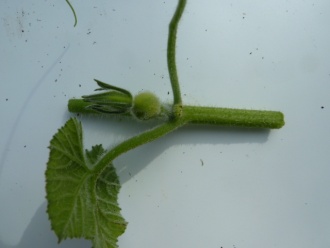 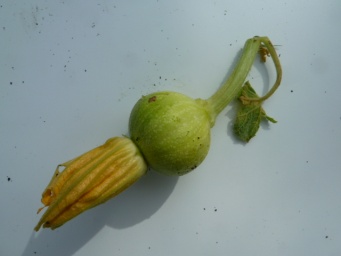 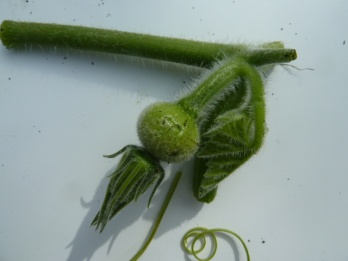 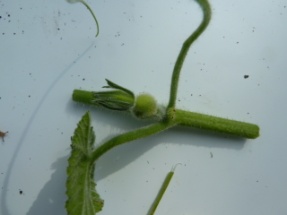 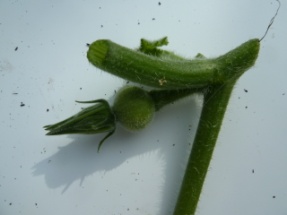 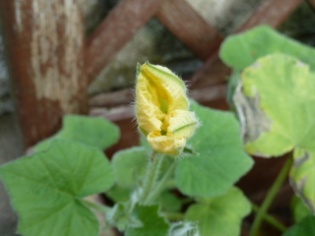 Elle nous a demandé de remettre ces plants dans l’ordre de sa croissance.En observant les étapes du développement de la citrouille, nous en avons déduit que la petite graine avait donné naissance à une tige, une fleur, cette fleur (femelle) a grossi, une petite boule (un renflement) grossit, grossit, grossit, la fleur disparaît et laisse sa place à une citrouille. Dans cette citrouille, coupée en deux, on observe qu’il y a d’autres graines.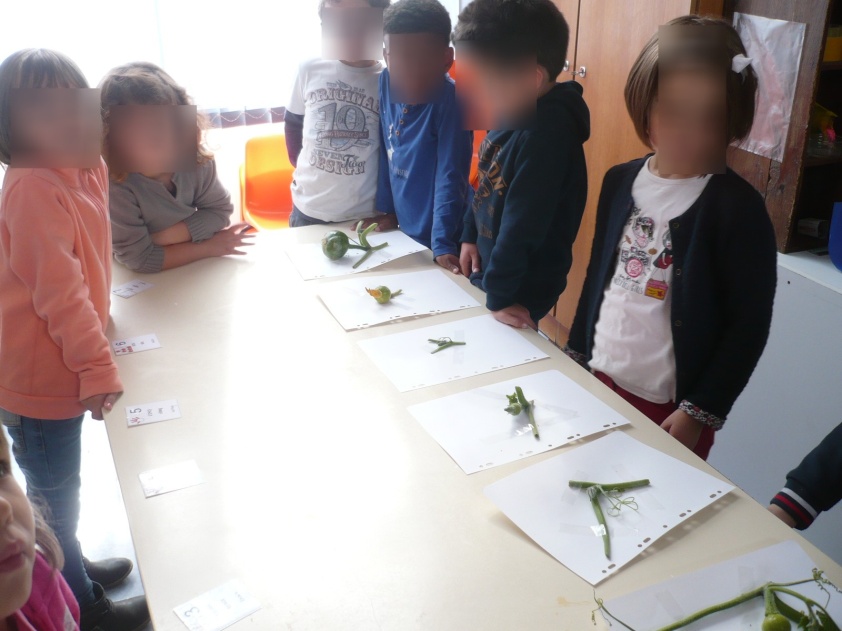 LA GRAINE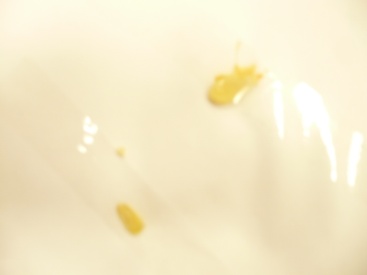 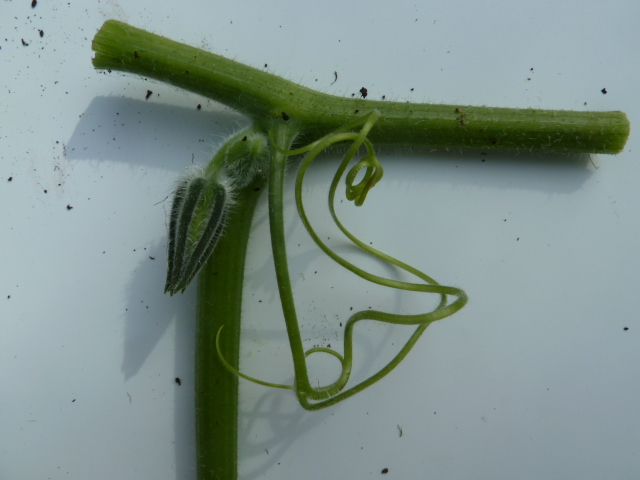 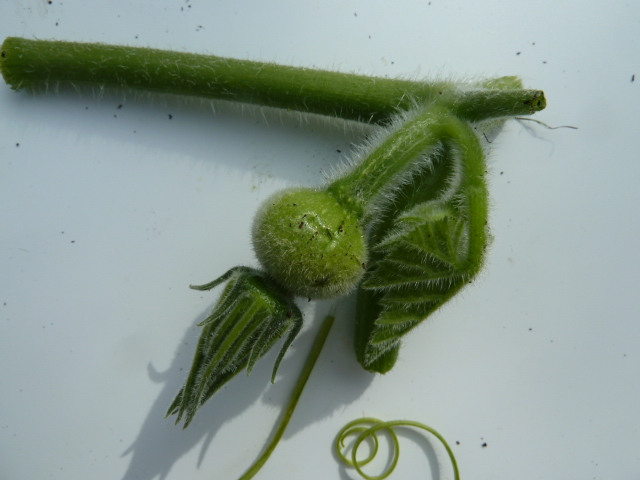 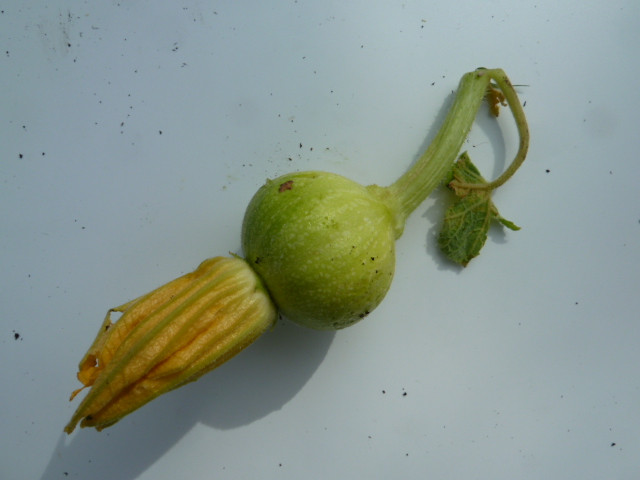 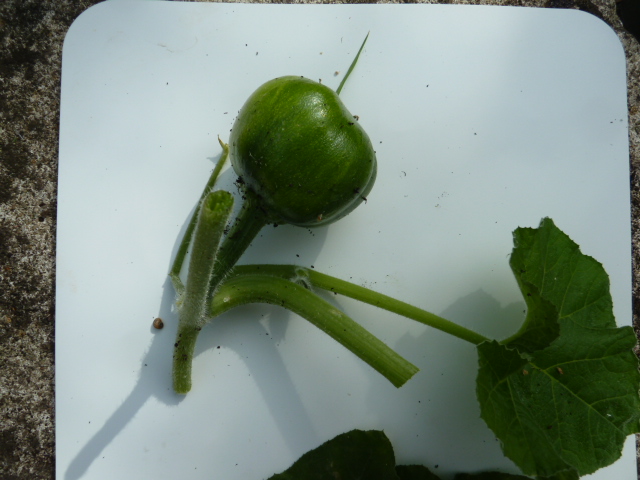 LE FRUIT, LA CITROUILLE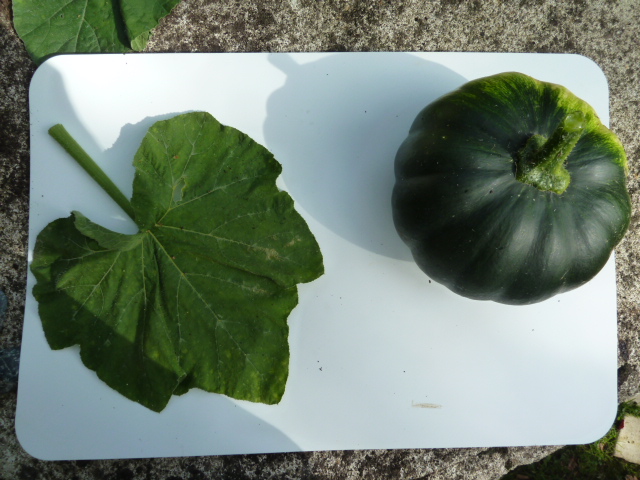 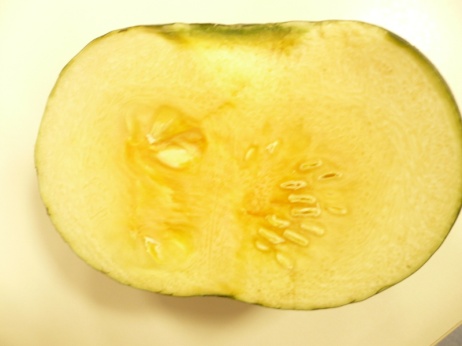 LA GRAINE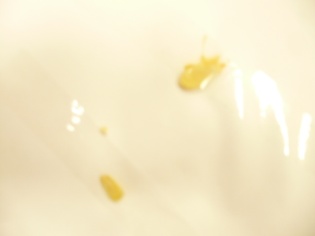 